Мероприятие в городском парке нашего города1 июня 2021 годаМаршрутный лист МОУ СОШ № 410.55 - Рассадка перед сценой11.00 - Концертная программа «Детства яркая планета»11.20 – Интерактивная программа при участии ростовых кукол «Три кота» (Скульптура «Три грации»)По окончании игровой программы Интерактивная зона «Безопасное лето» (М.П.Лычева)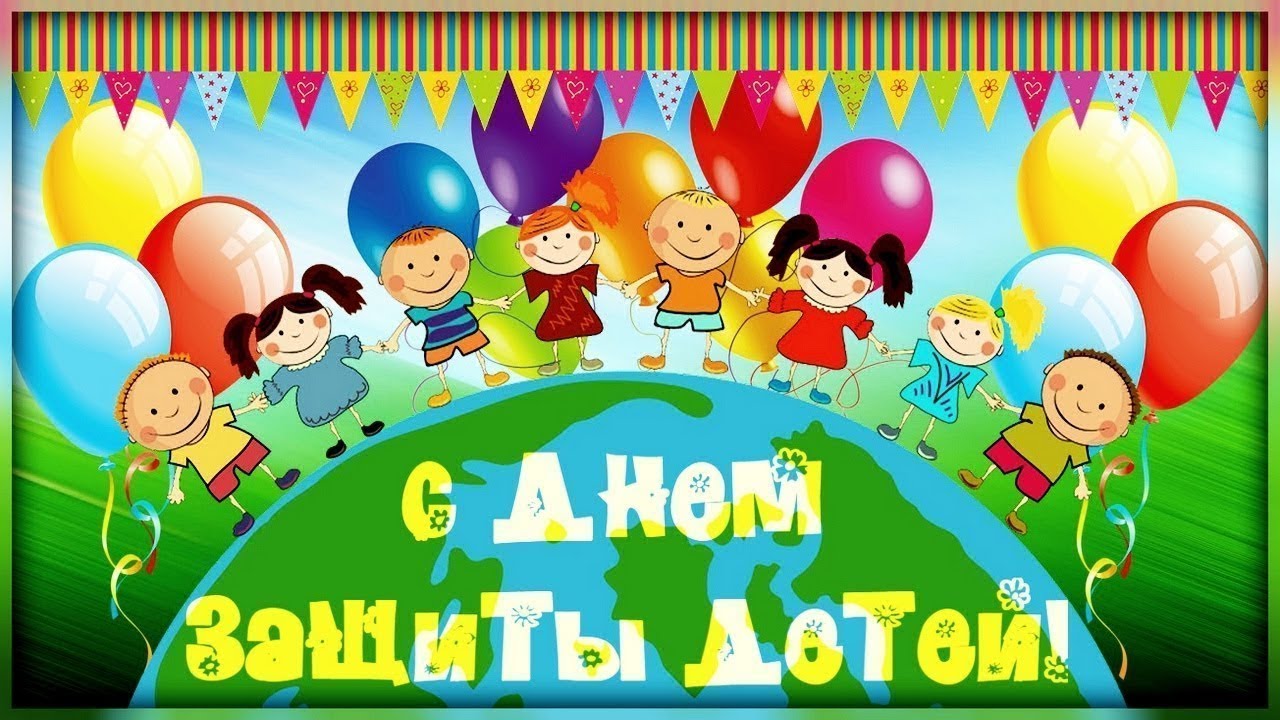 